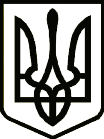 УкраїнаПРИЛУЦЬКА РАЙОННА ДЕРЖАВНА АДМІНІСТРАЦІЯ ЧЕРНІГІВСЬКОЇ ОБЛАСТІРОЗПОРЯДЖЕННЯПро відзначення у районі 207-ої річниці від Дня народження Т.Г. ШевченкаЗ нагоди 207-ої річниці Дня народження Т. Г. Шевченка зобов’язую:Провести 09 березня 2021 року покладання квітів делегацією від району до пам’ятника Т.Г. Шевченку (територія ДП «Прилуцьке лісове господарство»). Затвердити кошторис видатків для забезпечення проведення покладання квітів делегацією від району до пам’ятника Т.Г. Шевченку у сумі 1200,00 грн. (одна тисяча двісті грн. 00 коп.) згідно з додатком.3. На придбання квітів для покладання до пам’ятника Т.Г. Шевченку виділити кошти в сумі 1200,00 грн. (одна тисяча двісті грн. 00 коп.).  4. Фінансовому управлінню райдержадміністрації профінансувати райдержадміністрацію в сумі 1200,00 грн. за рахунок коштів, що виділяються на фінансування інших видатків  по КПКВК МБ 0210180 «Інша діяльність у сфері державного управління» КЕКВ 2210 - 1200,00 грн.  5. Контроль за виконанням розпорядження покласти на керівника апарату райдержадміністрації.Голова                                                                        Олеся КІСЛЕНКО Додаток до розпорядження головирайдержадміністрації_05 березня 2021 року № 82КОШТОРИС видатків на забезпечення проведення заходів з нагоди 207-ої річниці від дня народження Т.Г. Шевченка (грн)Квіткова продукція							1200,00(продукція рослинництва, у тому числі тепличного, Код ДК 021:2015 03120000-8 )Всього:									1200,00від 05 березня2021 р.          Прилуки			      №82Начальник відділу документообігу, контролю, інформаційної діяльності та звернень громадян апарату райдержадміністраціїТетяна МИРВОДА